Madrid Protocol Concerning the International Registration of MarksChange in the Amounts of the Individual Fee:  ThailandIn accordance with Rule 35(2)(d) of the Regulations under the Madrid Protocol, the Director General of the World Intellectual Property Organization (WIPO) has established new amounts, in Swiss francs, of the individual fee that is payable when Thailand is designated in an international application, in a designation subsequent to an international registration and in respect of the renewal of an international registration in which Thailand has been designated.As from November 27, 2023, the amounts of the individual fee payable in respect of Thailand will be the following:These new amounts will be payable where Thailand(a)	is designated in an international application which is received by the Office of origin on or after November 27, 2023;  or(b)	is the subject of a subsequent designation which is received by the Office of the Contracting Party of the holder or is filed directly with the International Bureau of WIPO on or after that date;  or(c)	has been designated in an international registration which is renewed on or after that date.October 27, 2023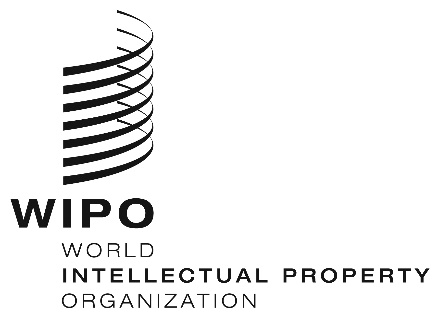 INFORMATION NOTICE NO. 31/2023INFORMATION NOTICE NO. 31/2023INFORMATION NOTICE NO. 31/2023ITEMSITEMSAmounts(in Swiss francs)Amounts(in Swiss francs)ITEMSITEMSuntil November 26, 2023as from November 27, 2023Application or Subsequent Designation–  for each class of goods or services418360Renewal–  for each class of goods or services522450